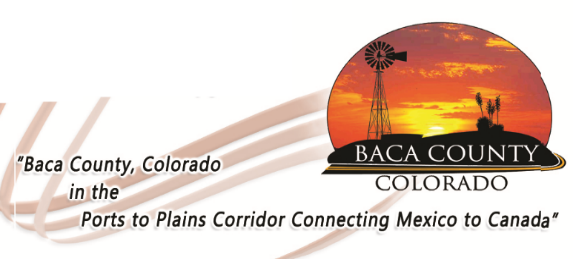 Permit Fee:  $_________________Date Paid:     __________________BACA COUNTY, COLORADOPERMIT FOR CONSTRUCTION IN PUBLIC RIGHT-OF-WAYPLEASE NOTE:  Prior notice of any right-of-way construction must be cleared with the Baca County Board of County Commissioners before construction commences.Date of Application:  ___________________________________________________________________Applicant:  ___________________________________________________________________________Address:  ____________________________________________________________________________City:  _______________________	State:  ______________________	Zip:  ____________________Phone:  (____) ______________________Name of Person Responsible for Installation:  ________________________________________________Location and description of work:  ___________________________________________________________________________________________________________________________________________________________________________________________________________________________________Type of Installation:  ____________________________________________________________________Dates of construction    Start:  _______________________		Completion:  ____________________GENERAL PROVISIONS:The Permittee shall be responsible for establishing safety measures sufficient to protect the traveling public from any and all harm during construction, improvement, location or relocation; said safety measure to be in accordance with the prevailing state and/or federal standards.
The facilities shall be placed in a location mutually agreed upon by the County and the Permittee and in accordance with details with specifications shown on the attached construction plans.
Any underground installation shall be initially installed beneath the surface of the right-of-way at a minimum depth of 48 inches.  Any disturbed portion of the right-of-way shall be restored as nearly as possible to the condition as existing immediately prior to the construction.  Backfilling shall be made six inch lifts, mechanically tamped and packed, and the last 12 inches shall be crushed rock or gravel.
When the installation exceeds three inches in diameter and crosses a roadway, it shall be installed by the method of boring or jacking beneath the road surface.  No water shall be used in the boring and no tunneling shall be permitted.  Where the installation is less than three inches in diameter, the use of pipe will not be required.
Where in the opinion of the Permittee conditions are such that boring is impossible or impractical, open cuts across a roadway will be authorized by Baca County under terms and conditions which will not unduly hinder the public in its usual travel on the highway.  If such open cut or trench is required across a county road, the cut shall be filled with gravel, compacted in six inch lifts to a density of 95 percent of surrounding soil.
The Permittee shall advise the county 48 hours in advance of the commencement of the installation of any facility and shall notify the county a minimum of 12 hours in advance if this date is changed.
The Permitted shall maintain the installation at all times and agrees to hold Baca County, the agencies thereof, their officers and employees harmless from any and all claims, loss and damages which may arise of or be connected with the installation, maintenance, alteration, removal, or presence of the installation herein referred to, or any work or facility connected therewith, within the area covered by this permit to the extent of the negligence of the Permittee, its agents, servants, or employees.
Only emergency work shall be performed on Saturdays or Sundays.  No open trench will be permitted in the traveled roadway after dark, unless otherwise specified on special provisions.
The Permittee shall mark the location of the installed facilities in accordance with good practices at locations designated by the county.
In the event any improvements are made in the public road in the future that would reasonably necessitate relocation or removal of the Permittee’s installation, the Permitted will accomplish such relocation or removal and do so within a reasonable time interval at their own expense upon written request from the County.
In accepting this permit, the undersigned, representing the Permittee, verifies that they have read and understand all the foregoing provisions; that they have authority to sign for and bind the Permittee, and that by virtue of their signature, the Permittee is bound by all conditions set forth therein.SPECIAL PROVISIONS:________________________________________________________________________________________________________________________________________________________________________________________________________________________________________________________________________________________________Applicant Signature:  __________________________________	Date:  _____________________________________Approved by:  ________________________________________	Date:  _____________________________________Please complete addendum to this application before submitting to Baca CountyBaca County, ColoradoRight-of-Way Permit Fee ScheduleThe following permit fees shall apply on right-of-way permits issued by Baca County effective April 1, 2006Road Cuts/Bore:  The minimum fee for any crossroad cut, bore, or other opening will be a one hundred dollar ($100) permit fee.  More than one crossroad cut/bore within the same county road may be included within a single permit with an additional twenty dollars ($20) for each additional cut/bore.Longitudinal Cuts:  Longitudinal cuts will be charged according to the following fee schedule:0 – 300 feet in length – one hundred thirty dollar ($130) permit fee.
301 feet and over – one hundred thirty dollars ($130) plus five cents ($.05) per foot for all feet in excess of 300.Utility Poles/Aerial Cable Placement:  A one hundred dollar ($100) permit fee will be required per overhead road crossing.  Placement in a roadway right-of-way will be charged at the rate of one hundred dollars ($100) per mile.Penalty Permit:  A penalty permit shall be issued to any contractor commencing work prior to obtaining a permit.  The fee for this shall be the foregoing fees plus a penalty of five hundred dollars ($500).  Said penalty fee may be waived by the Board of County Commissioners for emergency work or other good cause.Additional Costs:  If Baca County is required to incur any costs such as gravel, asphalt, barricades, signs, lighting, or other roadwork or repair, the Permittee will reimburse Baca County for costs at current rates.Addendum to Baca County Right-of-Way Permit ApplicationThe following information must be provided in connection with the application for a right-of-way permit.Indicate county road on which crossroad cut, bore, or other opening will be located.  (If more than one county road is involved in this permit, please identify all.)Primary county road on which cut, bore, or opening will be located is:_________________________________________________________________________If any other county roads are involved in this permit, please identify by county road names:_________________________________________________________________________If a longitudinal cut is being made, indicate length of cut:_________________________________________________________________________Does this permit cover an overhead road crossing?Yes  ____________		No  _____________Does this permit cover any placement of utility poles or aerial cables within the county right-of-way?Yes  ____________		No  _____________If yes, please indicate length in feet/mile of right-of-way being used for utility poles or aerial cable placement.__________________________________________________________________________(specify whether miles or feet)